08.03.2021 г. в 08 ч. 52 мин. на 1635 км. автомобильной дороги М-5 «Урал» Москва-Челябинск водитель 1983 года рождения управляя а/м Шкода Октавия совершая обгон в зоне действия дорожного знака 3.20 "Обгон запрещен" выехал на полосу встречного движения, в результате чего совершил столкновение с движущимся во встречном направлении а/м Вольво с полуприцепом Шмитц под управлением водителя 1982года рождения. В результате ДТП водитель а/м Шкода Октавия 1983года рождения и пассажиры: 2010 года рождения, 2013 года рождения, 2009 года рождения, 1999 года рождения  получили телесные повреждения, госпитализированы.        Госавтоинспекция призывает водителей не торопиться совершать необдуманные маневры, быть внимательными при выезде на полосу встречного движения. Помнить, что необдуманные действия могут стоить жизни вам и окружающим вас людям.    Самым главным принципом безопасности дорожного движения является выполнение требований дорожных знаков и Правил дорожного движения.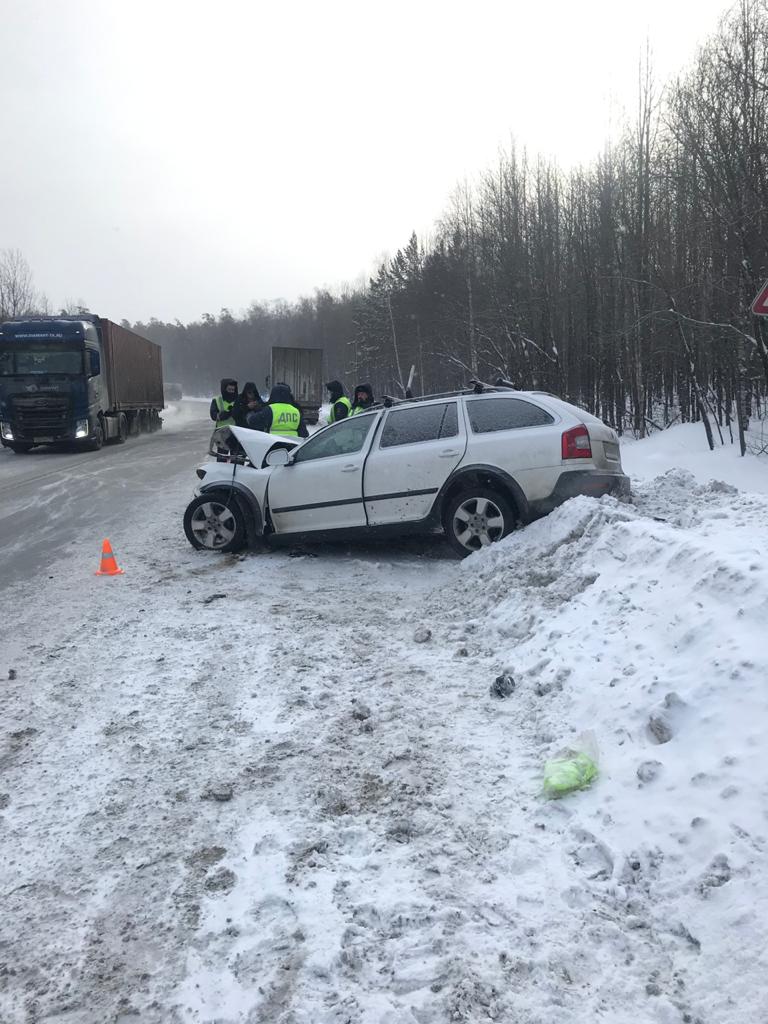 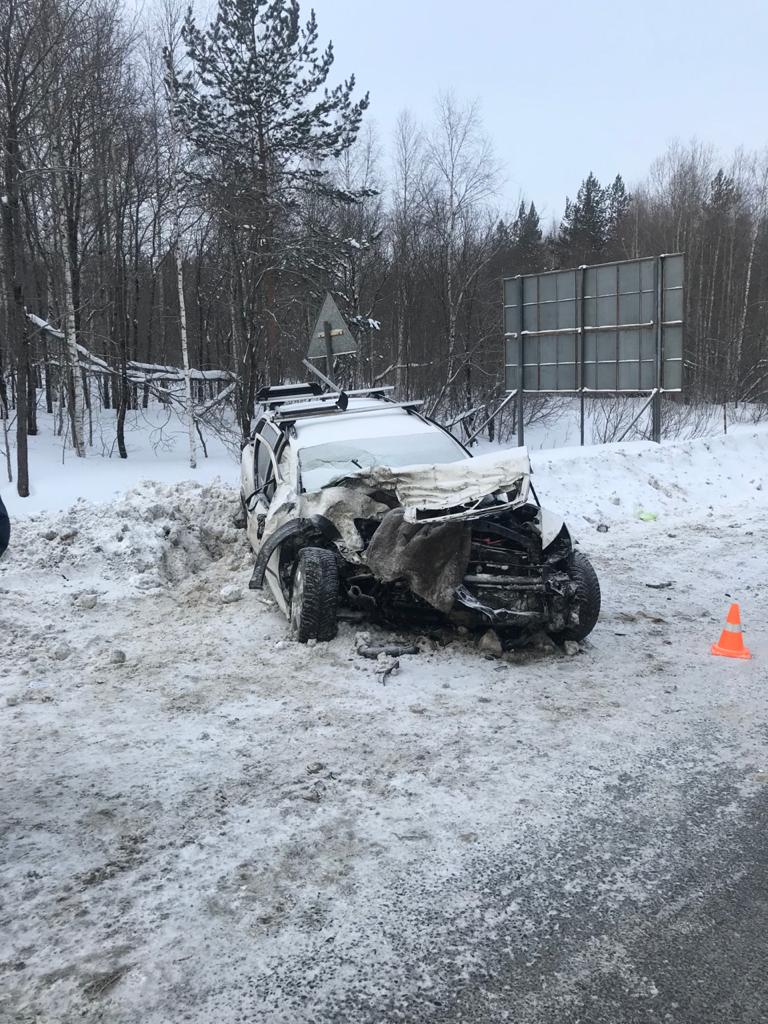 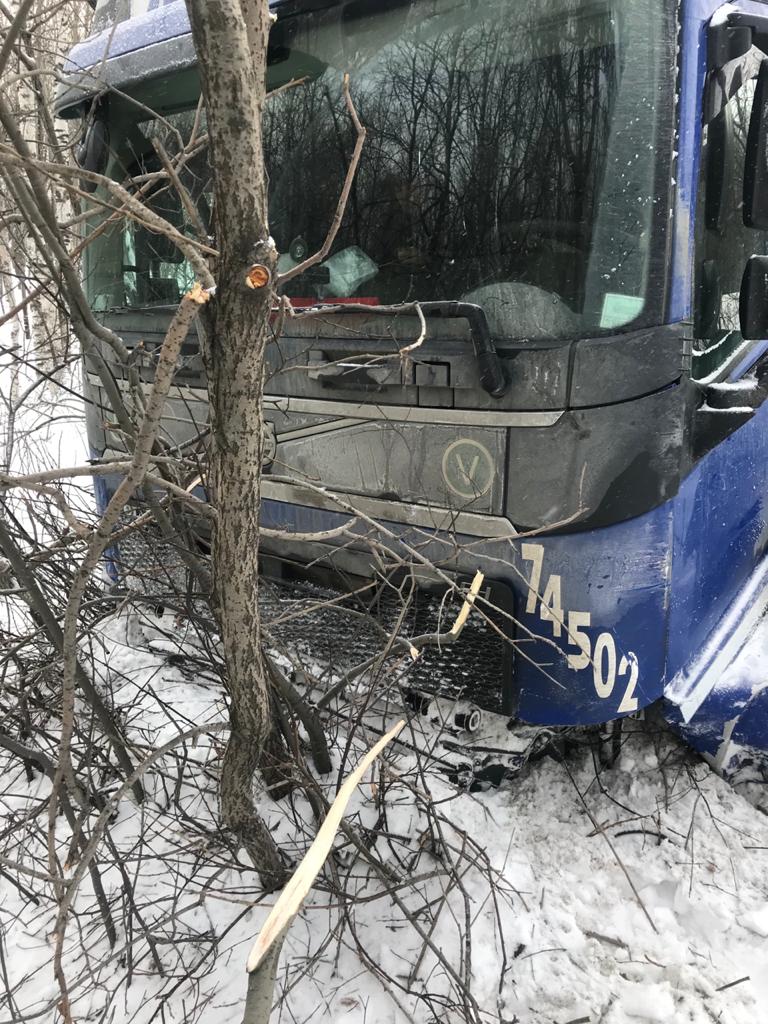 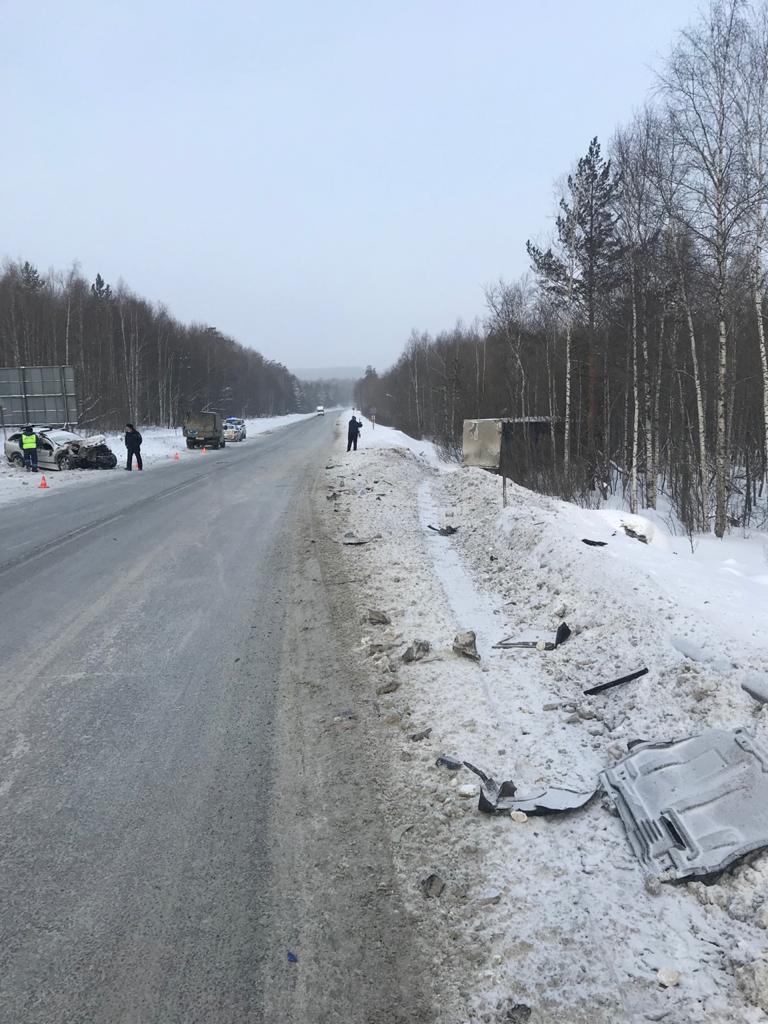 